CİHAZIN KULLANMA TALİMATI1. Cihazın fişi prize takılır.2. Açma kapama düğmesinden cihaz çalıştırılır.3. Cihazın su haznesinde suyun olup olmadığı kontrol edilir. Su çeşmesi açılır ve belirli bir süre beklenir.4. Cihaz üzerindeki “Yüksek su seviyesi”, “yetersiz su”, “distilasyon’, “ısıtıcı arızası”, “yarım dolu tank”, “tam dolu tank” olarak bulunan uyarı ledlerinden cihazın durumu kontrol edilir5. Çalışmaya hazır olup olmadığı ekrandaki “tam dolu tank” ibaresi ile anlaşılır.6. Distile su saklama bidonuna su dolduktan sonra cihaz kapatılıp distile su alınır. 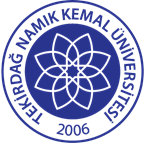 TNKÜ ÇORLU MÜHENDİSLİK FAKÜLTESİ                          BİYOMEDİKAL MÜHENDİSLİĞİSU DİSTİLASYON CİHAZI KULLANMA TALİMATIDoküman No: EYS-TL-227TNKÜ ÇORLU MÜHENDİSLİK FAKÜLTESİ                          BİYOMEDİKAL MÜHENDİSLİĞİSU DİSTİLASYON CİHAZI KULLANMA TALİMATIHazırlama Tarihi:13.04.2022TNKÜ ÇORLU MÜHENDİSLİK FAKÜLTESİ                          BİYOMEDİKAL MÜHENDİSLİĞİSU DİSTİLASYON CİHAZI KULLANMA TALİMATIRevizyon Tarihi:--TNKÜ ÇORLU MÜHENDİSLİK FAKÜLTESİ                          BİYOMEDİKAL MÜHENDİSLİĞİSU DİSTİLASYON CİHAZI KULLANMA TALİMATIRevizyon No:0TNKÜ ÇORLU MÜHENDİSLİK FAKÜLTESİ                          BİYOMEDİKAL MÜHENDİSLİĞİSU DİSTİLASYON CİHAZI KULLANMA TALİMATIToplam Sayfa Sayısı:1Cihazın Markası/Modeli/ Taşınır Sicil NoNUVE ND12 253.3.6/17/468Kullanım AmacıBu talimat Üniversitemizin Biyomedikal Mühendisliği Bölümü Biyomalzeme Laboratuvarında bulunan Su distilasyon  cihazının kullanımına yönelik işlemleri belirler.Sorumlusu	Bu talimatın uygulanmasında ÇMF Biyomedikal Mühendisliği çalışanları ve öğrencileri sorumludur.Sorumlu Personel İletişim Bilgileri (e-posta, GSM)ngulsahgulenc@nku.edu.tr,oaltinok@nku.edu.tr